	FACULDADE DE DIREITO DE VARGINHANÚCLEO DE PRÁTICA JURÍDICA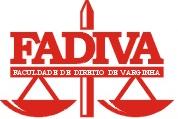 RELATÓRIO FINAL DE PRÁTICA JURÍDICA IINOMEPERÍODO LETIVO E TURMANÚMERO DE MATRÍCULAVARGINHA2018SUMÁRIO1.	RELATÓRIO DE ATIVIDADES DO ESTÁGIO SUPERVISIONADO CURRICULAR	32.	RELATÓRIO DE COMPARECIMENTO À AUDIÊNCIA	43.	RELATÓRIO DE VISITA ORIENTADA	5RELATÓRIO DE ATIVIDADES DO ESTÁGIO SUPERVISIONADO CURRICULARRELATÓRIO DE COMPARECIMENTO À AUDIÊNCIARELATÓRIO DE VISITA ORIENTADARELATÓRIO DE ATIVIDADES DO ESTÁGIO SUPERVISIONADO CURRICULARRELATÓRIO DE ATIVIDADES DO ESTÁGIO SUPERVISIONADO CURRICULARRELATÓRIO DE ATIVIDADES DO ESTÁGIO SUPERVISIONADO CURRICULARNOME:NOME:MATRÍCULA:PERÍODO/ANO:PERÍODO/ANO:TURMA:O aluno deverá identificar e esclarecer, nas linhas abaixo, o objetivo do Estágio Supervisionado Curricular (Estágio Supervisionado e Prática Jurídica) e citar quais foram as atividades desenvolvidas.O aluno deverá identificar e esclarecer, nas linhas abaixo, o objetivo do Estágio Supervisionado Curricular (Estágio Supervisionado e Prática Jurídica) e citar quais foram as atividades desenvolvidas.O aluno deverá identificar e esclarecer, nas linhas abaixo, o objetivo do Estágio Supervisionado Curricular (Estágio Supervisionado e Prática Jurídica) e citar quais foram as atividades desenvolvidas.ASSINATURA DO ALUNO:DATA:DATA:ÁREA DO NÚCLEO DE PRÁTICA JURÍDICAÁREA DO NÚCLEO DE PRÁTICA JURÍDICAÁREA DO NÚCLEO DE PRÁTICA JURÍDICA                               ACEITO                                           NÃO ACEITO                               ACEITO                                           NÃO ACEITO                               ACEITO                                           NÃO ACEITOCOMPROVANTE DE COMPARECIMENTO À AUDIÊNCIACOMPROVANTE DE COMPARECIMENTO À AUDIÊNCIACOMPROVANTE DE COMPARECIMENTO À AUDIÊNCIACOMPROVANTE DE COMPARECIMENTO À AUDIÊNCIACOMPROVANTE DE COMPARECIMENTO À AUDIÊNCIACOMPROVANTE DE COMPARECIMENTO À AUDIÊNCIAI – MM. JUIZ (A) DE DIREITOI – MM. JUIZ (A) DE DIREITOI – MM. JUIZ (A) DE DIREITOI – MM. JUIZ (A) DE DIREITOI – MM. JUIZ (A) DE DIREITOI – MM. JUIZ (A) DE DIREITONOME:NOME:NOME:NOME:COMARCA:COMARCA:O MM. Juiz (a) da referida Comarca atesta, na forma da lei e sob a responsabilidade de seu cargo, que o discente abaixo identificado esteve presente no Fórum local e assistiu à audiência abaixo descrita.O MM. Juiz (a) da referida Comarca atesta, na forma da lei e sob a responsabilidade de seu cargo, que o discente abaixo identificado esteve presente no Fórum local e assistiu à audiência abaixo descrita.O MM. Juiz (a) da referida Comarca atesta, na forma da lei e sob a responsabilidade de seu cargo, que o discente abaixo identificado esteve presente no Fórum local e assistiu à audiência abaixo descrita.O MM. Juiz (a) da referida Comarca atesta, na forma da lei e sob a responsabilidade de seu cargo, que o discente abaixo identificado esteve presente no Fórum local e assistiu à audiência abaixo descrita.O MM. Juiz (a) da referida Comarca atesta, na forma da lei e sob a responsabilidade de seu cargo, que o discente abaixo identificado esteve presente no Fórum local e assistiu à audiência abaixo descrita.O MM. Juiz (a) da referida Comarca atesta, na forma da lei e sob a responsabilidade de seu cargo, que o discente abaixo identificado esteve presente no Fórum local e assistiu à audiência abaixo descrita.ASSINATURA E CARIMBO:ASSINATURA E CARIMBO:ASSINATURA E CARIMBO:ASSINATURA E CARIMBO:ASSINATURA E CARIMBO:DATA:II – DA AUDIÊNCIAII – DA AUDIÊNCIAII – DA AUDIÊNCIAII – DA AUDIÊNCIAII – DA AUDIÊNCIAII – DA AUDIÊNCIA   Cível       Criminal      Júri      Conciliação     Justificação      Admonitória       Trabalhista   Cível       Criminal      Júri      Conciliação     Justificação      Admonitória       Trabalhista   Cível       Criminal      Júri      Conciliação     Justificação      Admonitória       Trabalhista   Cível       Criminal      Júri      Conciliação     Justificação      Admonitória       Trabalhista   Cível       Criminal      Júri      Conciliação     Justificação      Admonitória       Trabalhista   Cível       Criminal      Júri      Conciliação     Justificação      Admonitória       TrabalhistaVARA:VARA:VARA:VARA:VARA:VARA:PROCESSO N°:PROCESSO N°:PROCESSO N°:PROCESSO N°:PROCESSO N°:PROCESSO N°:AUTOR:AUTOR:AUTOR:AUTOR:AUTOR:AUTOR:RÉU:RÉU:RÉU:RÉU:RÉU:RÉU:III – DISCENTEIII – DISCENTEIII – DISCENTEIII – DISCENTEIII – DISCENTEIII – DISCENTENOME:NOME:NOME:MATRÍCULA:MATRÍCULA:MATRÍCULA:DISCIPLINA:PERÍODO:PERÍODO:TURMA:TURMA:TURMA:IV – RELATÓRIO (CASO SEJA NECESSÁRIO UTILIZE O VERSO DA FOLHA OU FOLHAS EM BRANCO)IV – RELATÓRIO (CASO SEJA NECESSÁRIO UTILIZE O VERSO DA FOLHA OU FOLHAS EM BRANCO)IV – RELATÓRIO (CASO SEJA NECESSÁRIO UTILIZE O VERSO DA FOLHA OU FOLHAS EM BRANCO)IV – RELATÓRIO (CASO SEJA NECESSÁRIO UTILIZE O VERSO DA FOLHA OU FOLHAS EM BRANCO)IV – RELATÓRIO (CASO SEJA NECESSÁRIO UTILIZE O VERSO DA FOLHA OU FOLHAS EM BRANCO)IV – RELATÓRIO (CASO SEJA NECESSÁRIO UTILIZE O VERSO DA FOLHA OU FOLHAS EM BRANCO)ASSINATURA DO ALUNO:ASSINATURA DO ALUNO:DATA:DATA:DATA:DATA:V- NÚCLEO DE PRÁTICA JURÍDICAV- NÚCLEO DE PRÁTICA JURÍDICAV- NÚCLEO DE PRÁTICA JURÍDICAV- NÚCLEO DE PRÁTICA JURÍDICAV- NÚCLEO DE PRÁTICA JURÍDICAV- NÚCLEO DE PRÁTICA JURÍDICA                               ACEITO                                           NÃO ACEITO                               ACEITO                                           NÃO ACEITO                               ACEITO                                           NÃO ACEITO                               ACEITO                                           NÃO ACEITO                               ACEITO                                           NÃO ACEITO                               ACEITO                                           NÃO ACEITORELATÓRIO DE VISITA ORIENTADA – PRÁTICA JURÍDICA IIRELATÓRIO DE VISITA ORIENTADA – PRÁTICA JURÍDICA IIRELATÓRIO DE VISITA ORIENTADA – PRÁTICA JURÍDICA IIRELATÓRIO DE VISITA ORIENTADA – PRÁTICA JURÍDICA IIRELATÓRIO DE VISITA ORIENTADA – PRÁTICA JURÍDICA IINOME:NOME:NOME:NOME:MATRÍCULA:DISCIPLINA:PERÍODO:PERÍODO:PERÍODO:TURMA:I – ÓRGÃO VISITADOI – ÓRGÃO VISITADOI – ÓRGÃO VISITADOI – ÓRGÃO VISITADOI – ÓRGÃO VISITADONOME: ORDEM DOS ADVOGADOS DO BRASIL - OABNOME: ORDEM DOS ADVOGADOS DO BRASIL - OABNOME: ORDEM DOS ADVOGADOS DO BRASIL - OABNOME: ORDEM DOS ADVOGADOS DO BRASIL - OABNOME: ORDEM DOS ADVOGADOS DO BRASIL - OABLOCAL/MUNICÍPIO:LOCAL/MUNICÍPIO:DATA:DATA:DATA:RELATÓRIO:Sugestões de informações a serem obtidas:Funcionamento do órgão.Informações sobre inscrições como estagiário e como bacharelado.Prerrogativas do estagiário e do advogado.Atuação do órgão em favor da advocacia.RELATÓRIO:Sugestões de informações a serem obtidas:Funcionamento do órgão.Informações sobre inscrições como estagiário e como bacharelado.Prerrogativas do estagiário e do advogado.Atuação do órgão em favor da advocacia.RELATÓRIO:Sugestões de informações a serem obtidas:Funcionamento do órgão.Informações sobre inscrições como estagiário e como bacharelado.Prerrogativas do estagiário e do advogado.Atuação do órgão em favor da advocacia.RELATÓRIO:Sugestões de informações a serem obtidas:Funcionamento do órgão.Informações sobre inscrições como estagiário e como bacharelado.Prerrogativas do estagiário e do advogado.Atuação do órgão em favor da advocacia.RELATÓRIO:Sugestões de informações a serem obtidas:Funcionamento do órgão.Informações sobre inscrições como estagiário e como bacharelado.Prerrogativas do estagiário e do advogado.Atuação do órgão em favor da advocacia.NOME DO RESPONSÁVEL PELO ÓRGÃO:NOME DO RESPONSÁVEL PELO ÓRGÃO:NOME DO RESPONSÁVEL PELO ÓRGÃO:NOME DO RESPONSÁVEL PELO ÓRGÃO:NOME DO RESPONSÁVEL PELO ÓRGÃO:ASSINATURA E CARIMBO:ASSINATURA E CARIMBO:ASSINATURA E CARIMBO:DATA:DATA:II - NÚCLEO DE PRÁTICA JURÍDICAII - NÚCLEO DE PRÁTICA JURÍDICAII - NÚCLEO DE PRÁTICA JURÍDICAII - NÚCLEO DE PRÁTICA JURÍDICAII - NÚCLEO DE PRÁTICA JURÍDICA                               ACEITO                                           NÃO ACEITO                               ACEITO                                           NÃO ACEITO                               ACEITO                                           NÃO ACEITO                               ACEITO                                           NÃO ACEITO                               ACEITO                                           NÃO ACEITO